NN Kennismakingstoernooi / Toernooi van Marcel 15 september 2014 NN Kennismakingstoernooi / Toernooi van MarcelOp 1 september was het Toernooi van Marcel: een kennismakingtoernooi met Nationale Nederlanden Rotterdam.Er waren 15 deelnemers van N.N. Rotterdam en 16 van Scyedam.Het openingswoord werd gedaan door Hans Buitendijk van N.N. Rotterdam, waarbij hij heeft uitgelegd wat de achtergrond is van het Toernooi van Marcel. Dick Vos nam daarna het woord om uit te leggen hoe de indeling en de spelregels zijn bij dit toernooi en daarna gingen we er tegen aan met zijn allen en begonnen de wedstrijden!Er werd gespeeld met vier x 4-kamp en drie x 5-kamp. De deelnemers van beide clubs waren sportief en goed bezig. Er werd goed gestreden in alle klasses!Hieronder volgt de indeling van de meerkampen en de uiteindelijke resultaten in de poules.Als laaste werd er nog gestreden om de wereldkaart.De poulewinnaars van alle klasses streden hierom, de nummers twee speelden om de VVV-bon. De bon is gewonnen door Frans Schuyer.
Voor de finale hebben uiteindelijk Ronald van de Plas en Hein Geeraets zich geplaatst.
De finale ging over drie sets en werd in de de 3de uiteindelijk beslist met 10-12 door Ronald v/d Plas. Hij won de wereldkaart van het Toernooi van Marcel.
Na afloop waren er nog de beroemde warme hapjes van Jos Clazing achter de bar!
Het was een geslaagd Kennismakingstoernooi.De activiteitencommissie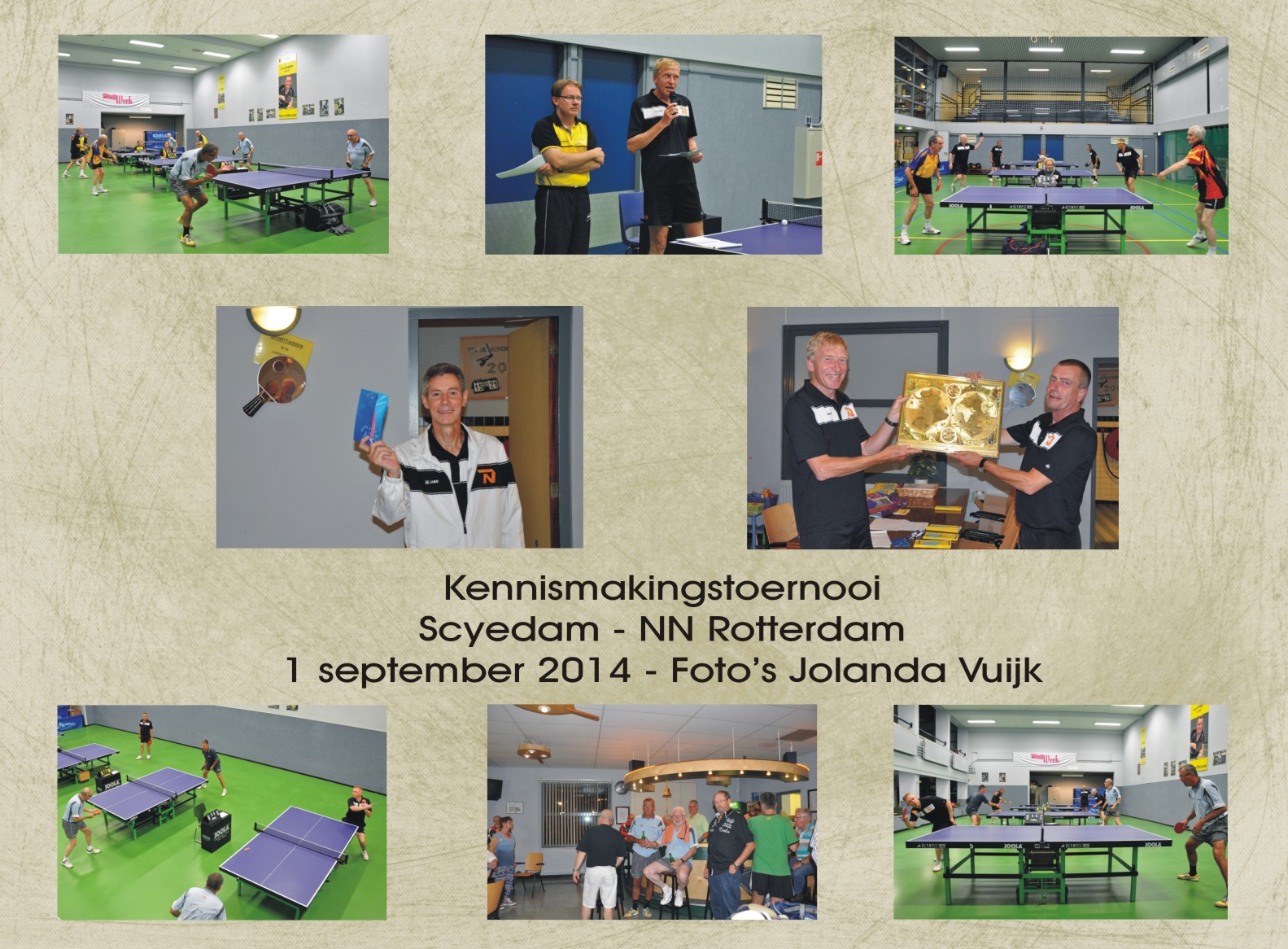 POULE 1 POULE 2Emie van Bodegom (N.N.) 1eMarjolein van Hernen (Scyedam) 4eJolanda Vuijk (Scyedam) 3eTheo Vliegenthart (N.N.) 3ePeter Bakker (N.N.) 4eGerard Rieken (Scyedam) 2eHans Mol (N.N.) 2eHein Geeraets (N.N.) 1ePOULE 3POULE 4Jan Scheffers (N.N.) 1eMaurice Seijkens (Scyedam) 5eJan Bastinck (Scyedam) 4eJan van Steenoven (Scyedam) 4eFerry van Leeuwen (Scyedam) 2ePeter Droge (N.N) 1eHans Buitendijk (N.N.) 3ePeter Suurbiers (Scyedam) 3eDick Vos (Scyedam) 5eTon Tromp (N.N.) 2ePOULE 5POULE 6Hans de Wit (N.N.) 4eTeun Kroon (Scyedam) 4eTom Schoenmakers (Scyedam) 3eGerard van der Poel (N.N.) 1eFrans Schuyer (N.N.) 2eNol Rieken (Scyedam) 5eRonald van de Plas (N.N.) 1eEd Vollebrecht (N.N.) 2eGerard van Geene (Scyedam) 3ePOULE 7Henk van de Poort (Scyedam) 2eSjoerd Vogelaar (N.N.) 3eTheo Veldhoven (Scyedam) 4eArtur Sailer (Scyedam) 1e